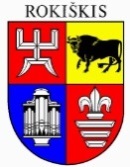 ROKIŠKIO RAJONO SAVIVALDYBĖS TARYBASPRENDIMASDĖL KONKURSO Į ROKIŠKIO RAJONO SAVIVALDYBĖS KONTROLĖS IR AUDITO TARNYBOS SAVIVALDYBĖS KONTROLIERIAUS PAREIGAS PASKELBIMO2023 m. birželio 29 d. Nr. TS-RokiškisVadovaudamasi Lietuvos Respublikos vietos savivaldos įstatymo 15 straipsnio 2 dalies 7 punktu, Lietuvos Respublikos valstybės tarnybos įstatymo 10 straipsnio 2 dalies 7 punktu, 14 straipsniu, 29 straipsnio 3 dalimi, Lietuvos Respublikos valstybės tarnybos įstatymo (redakcija nuo 2024-01-01) 2 priedo 3 punktu, Lietuvos Respublikos pareiginės algos (atlyginimo) bazinio dydžio nustatymo ir asignavimų darbo užmokesčiui perskaičiavimo įstatymu, Priėmimo į valstybės tarnautojo pareigas organizavimo tvarkos aprašo, patvirtinto Lietuvos respublikos Vyriausybės 2018 m. lapkričio 28 d. nutarimu Nr. 1176 „Dėl Lietuvos Respublikos valstybės tarnybos įstatymo įgyvendinimo“ 4, 22, ir 24 punktais, Rokiškio rajono savivaldybės taryba nusprendžia:1. Skelbti konkursą į Rokiškio rajono savivaldybės Kontrolės ir audito tarnybos Savivaldybės kontrolieriaus pareigas. 2. Įgalioti Teisės ir personalo skyriaus vyriausiąją specialistę (personalui) Agnę Vištajūnaitę pateikti prašymą Viešojo valdymo agentūrai skelbti konkursą į Rokiškio rajono savivaldybės Kontrolės ir audito tarnybos Savivaldybės kontrolieriaus pareigas. 3. Nustatyti į Rokiškio rajono savivaldybės Kontrolės ir audito tarnybos Savivaldybės kontrolieriaus pareiginės algos koeficientą (baziniais dydžiais) – 2. 4. Įgalioti Rokiškio rajono savivaldybės merą Ramūną Godeliauską skirti atstovus į Rokiškio rajono savivaldybės Kontrolės ir audito tarnybos Savivaldybės kontrolieriaus konkurso komisiją. 5. Pripažinti netekusiais galios:5.1. Rokiškio rajono savivaldybės tarybos 2004 m. kovo 26 d. sprendimą Nr. 67 „Dėl pretendentų į savivaldybės kontrolieriaus pareigas atrankos komisijos sudarymo“5.2. Rokiškio rajono savivaldybės tarybos 2018 m. gruodžio 21 d. sprendimą Nr. TS-290 „Dėl pareiginės algos koeficiento ir kadencijos  Rokiškio rajono savivaldybės kontrolės ir audito tarnybos Savivaldybės kontrolierei Danguolei Namajūnienei nustatymo“.5. Nustatyti, kad sprendimo 4 ir 5.2 punktai įsigalioja nuo 2024 m. sausio 1 d. Sprendimas per vieną mėnesį gali būti skundžiamas Regionų apygardos administraciniam teismui, skundą (prašymą) paduodant bet kuriuose šio teismo rūmuose, Lietuvos Respublikos administracinių bylų teisenos įstatymo nustatyta tvarka.Savivaldybės meras				Ramūnas GodeliauskasRegina StrumskienėSPRENDIMO PROJEKTODĖL KONKURSO Į ROKIŠKIO RAJONO SAVIVALDYBĖS KONTROLĖS IR AUDITO TARNYBOS SAVIVALDYBĖS KONTROLIERIAUS PAREIGAS PASKELBIMO AIŠKINAMASIS RAŠTAS2023 m. birželio 29 d.Projekto rengėjas – Regina Strumskienė, Teisės ir personalo skyriaus vedėjaPranešėjas komitetų ir Tarybos posėdžiuose – Regina Strumskienė, Teisės ir personalo skyriaus vedėja1.Sprendimo projekto tikslas ir uždaviniaiPaskelbti ir įvykdyti konkursą į Rokiškio rajono savivaldybės kontrolės ir audito tarnybos savivaldybės kontrolieriaus pareigas.  2. Šiuo metu galiojančios ir teikiamu klausimu siūlomos naujos teisinio reguliavimo nuostatosLietuvos Respublikos vietos savivaldos įstatymo 15 straipsnio 2 dalies 7 punkte numatyta savivaldybės tarybos išimtinė kompetencija – sprendimų dėl savivaldybės kontrolieriaus priėmimo į pareigas ir atleidimo iš jų priėmimas, savivaldybės kontrolės ir audito tarnybos steigimas, didžiausio valstybės tarnautojų pareigybių ir darbuotojų, dirbančių pagal darbo sutartis, pareigybių skaičiaus šioje tarnyboje nustatymas, savivaldybės kontrolės ir audito tarnybos metinių ataskaitų rinkinio svarstymas ir sprendimo dėl jo priėmimas, įstatymų numatyto savivaldybės kontrolieriaus darbo užmokesčio nustatymas, savivaldybės kontrolės ir audito tarnybos nuostatų tvirtinimas. Lietuvos Respublikos valstybės tarybos įstatymo 10 straipsnio 2 dalies 7 punktu nustatyta, kad savivaldybės kontrolierių į pareigas priima ir atleidžia Savivaldybės taryba.Lietuvos Respublikos valstybės tarnybos įstatymo (redakcija nuo 2024-01-01) 2 priedo 3 punktas numato savivaldybės kontrolieriui atlyginimo dydį ( baziniais dydžiais) 1,5-3. Lietuvos Respublikos pareiginės algos (atlyginimo) bazinio dydžio nustatymo ir asignavimų darbo užmokesčiui perskaičiavimo įstatymas nustato nuo 2024 m. sausio 1 d., kad įstaigos vadovų pareiginiai algai apskaičiuoti taikomas 175,40 euro bazinis dydis.Rokiškio rajono savivaldybės tarybos 2018 m. gruodžio 21 d. sprendimo Nr. TS-290 „Dėl pareiginės algos koeficiento ir kadencijos  Rokiškio rajono savivaldybės kontrolės ir audito tarnybos Savivaldybės kontrolierei Danguolei Namajūnienei nustatymo“ 1 punktu savivaldybės kontrolierei nustatytas  pareiginės algos koeficientas – 14,5 (bazinis dydis 186 euro). Atsižvelgiant į turimą įstaigos vadovo valstybės tarnybos stažą ir nustatytą pareiginės algos koeficientą, atlikus perskaičiavimus, Savivaldybės kontrolieriaus pareiginės algos koeficientas  (baziniais dydžiais) turėtų būti 2. 3.Laukiami rezultataiBus tinkamai atliktos konkurso paskelbimo ir vykdymo procedūros4. Lėšų poreikis ir šaltiniaiSavivaldybės biudžeto lėšos5. Antikorupcinis sprendimo projekto vertinimasTeisės akte nenumatoma reguliuoti visuomeninių santykių, susijusių su Lietuvos Respublikos Korupcijos prevencijos įstatyme 8 straipsnio 1 dalyje numatytais veiksniais, todėl teisės aktas nevertintinas antikorupciniu pobūdžiu. 6. Kiti sprendimui priimti reikalingi pagrindimai, skaičiavimai ar paaiškinimaiNėra.7.Sprendimo projekto lyginamasis variantas (jeigu teikiamas sprendimo pakeitimo projektas)Nėra.